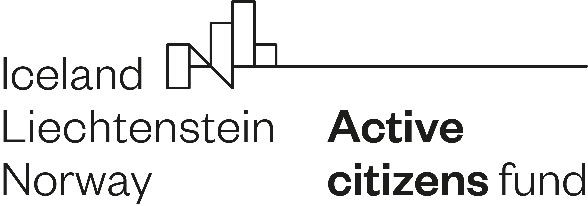 AKTIIVSETE KODANIKE FONDI TAOTLUSVORM KAHEPOOLSETE SUHETE EDENDAMISEKS DOONORRIIKIDE ORGANISATSIOONIDEGATAOTLEJAPARTNERORGANISATSIOON	Norra	Island	LiechtensteinKAHEPOOLSE ALGATUSE KIRJELDUSKAHEPOOLSE ALGATUSE EELARVEVajadusel lisage riduTaotlusvormile on lisatud:  	Projekti võtmeisikute CV-d	Partnerorganisatsiooni vabas vormis kinnitus, et nad on teadlikud taotluse esitamisest ja selle rahastamisel valmis endale võetud ülesanded täitmaVabaühenduse nimiRegistrikoodPostiaadressKodulehekülgÜhenduse juhi nimiTelefon ja e-postProjektijuhi nimi (juhul kui erineb)Telefon ja e-postLühike ülevaade ühenduse eesmärkidest ja senisest tegevusest (kuni 100 sõna)Ühenduse tegevusvaldkondValige üksÜhenduse tegevusvaldkondValige üksÜhenduse tegevusvaldkondValige üksÜhenduse tegevusvaldkondValige üksDemokraatia, kodanikuaktiivsus, hea valitsemistava ja läbipaistvusSooline võrdõiguslikkus ja sooline vägivaldInimõigused ja võrdne kohtlemineKeskkond ja kliimamuutusedSotsiaalne õiglus ja haavatavate rühmade kaasatusOrganisatsiooni nimiRegistrikoodPostiaadressKodulehekülgKontaktisiku nimiTelefon ja e-postProjektijuhi nimi (juhul kui erineb)Telefon ja e-postLühike ülevaade ühenduse eesmärkidest ja senisest tegevusest (kuni 100 sõna)Projekti nimiProjekti nimi inglise keelesProjekti kirjeldusKirjeldage (kuni 500 sõna), millised on projekti eesmärgid? Millised on projekti olulisemad tegevused? Mida saavutatakse projekti jooksul? Kuidas plaanitakse kahepoolse algatuse raames saadud teadmisi ja kogemusi rakendada nii Eestis kui doonorriikides?Projekti kirjeldusKirjeldage (kuni 500 sõna), millised on projekti eesmärgid? Millised on projekti olulisemad tegevused? Mida saavutatakse projekti jooksul? Kuidas plaanitakse kahepoolse algatuse raames saadud teadmisi ja kogemusi rakendada nii Eestis kui doonorriikides?Projekti ajakavaKirjeldage projekti ajakavaProjekti ajakavaKirjeldage projekti ajakavaPartnerorganisatsiooni kirjeldusKirjeldage lühidalt (kuni 100 sõna) partnerorganisatsiooni eesmärke ja senist tegevust, palun põhjendage partnerorganisatsiooni valikutPartnerorganisatsiooni kirjeldusKirjeldage lühidalt (kuni 100 sõna) partnerorganisatsiooni eesmärke ja senist tegevust, palun põhjendage partnerorganisatsiooni valikutPartnerorganisatsiooni roll ja ülesanded algatuse elluviimiselKirjeldage, millised on partnerorganisatsiooni ülesanded algatuse elluviimiselPartnerorganisatsiooni roll ja ülesanded algatuse elluviimiselKirjeldage, millised on partnerorganisatsiooni ülesanded algatuse elluviimiselKululiikSummaSelgitusKokkuTaotleja kinnitusKinnitan, et taotluses esitatud andmed on õiged.Taotleja kinnitusKinnitan, et taotluses esitatud andmed on õiged.Allkirjaõigusliku isiku nimiAllkiri/allkirjastatud digitaalselt/